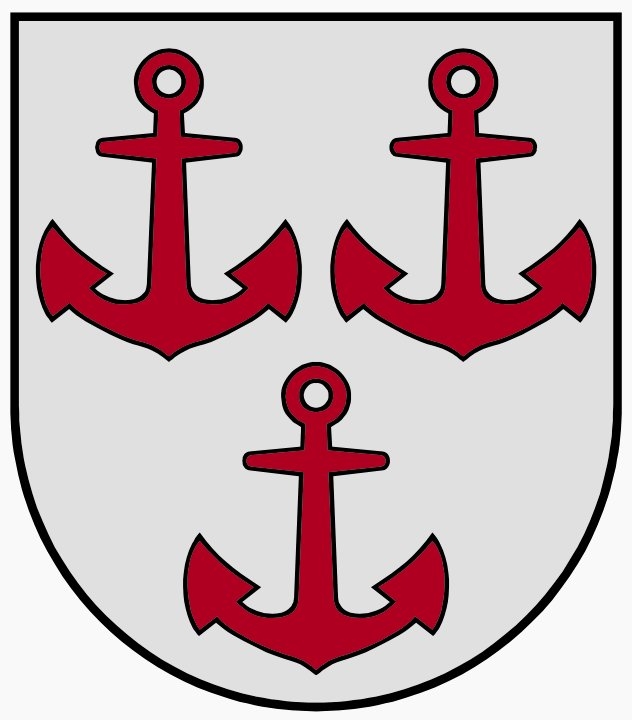        LATVIJAS  REPUBLIKASALACGRĪVAS NOVADA DOMEReģ.Nr.90000059796, Smilšu ielā 9, Salacgrīvā, Salacgrīvas novadā, LV – 4033; tālrunis sekretārei: 64 071 973; : 64 071 993; e-pasts: dome@salacgriva.lvPIELIKUMSSalacgrīvas novada domes 23.03.2016. lēmumam Nr.100(protokols Nr.4; 8.§)Salacgrīvas novada domes konsultatīvās Sporta padomesNOLIKUMSI Vispārējie jautājumi Salacgrīvas novada domes konsultatīvā Sporta padome (turpmāk – Padome) ir Salacgrīvas novada domes izveidota institūcija, kas apvieno speciālistus un sporta entuziastus sporta jautājumu risināšanai.  Padome koordinē un risina ar sporta attīstību, veselīga dzīvesveida veicināšanu saistītus jautājumus Salacgrīvas novadā. Padome veicina sporta attīstību Salacgrīvas novadā, sagatavojot priekšlikumus un atzinumus iesniegšanai Salacgrīvas novada pašvaldībā par sporta nozares un aktīvās atpūtas attīstību.II Padomes darbības mērķis2.1. Padomes mērķis ir:2.1.1. Demokrātiskā veidā nodrošināt sporta jomas un aktīvās atpūtas organizāciju Salacgrīvas novadā.2.1.2. Sekmēt sporta organizāciju veidošanos, sadarbību un attīstību.III Padomes uzdevumi3.1. Sniegt priekšlikumus Salacgrīvas novada domei par sporta dzīves attīstības un aktīvās atpūtas iespēju uzlabošanu Salacgrīvas novadā. 3.2. Sniegt priekšlikumus gada sporta pasākumu plāna sastādīšanai Salacgrīvas novadā.3.3. Sniegt priekšlikumus Salacgrīvas novada domei par nepieciešamajām iekšējo normatīvo aktu izmaiņām sporta jomā.3.4. Sniegt priekšlikumus Salacgrīvas novada domei, kas saistīti ar sporta objektu noslodzi un pieejamību.3.5. Sniegt konsultatīvu atbalstu Salacgrīvas novada iedzīvotājiem jaunu sporta organizāciju dibināšanai un esošo sporta organizāciju darbības kvalitātes uzlabošanai.IV Padomes tiesības4.1. Pieprasīt un saņemt no Salacgrīvas novada domes informāciju, kas saistīta ar Padomes kompetencē esošajiem jautājumiem.4.2. Izveidot darba grupas Padomes kompetencei atbilstošu jautājumu sagatavošanai.4.3. Izvērtēt Padomes lēmumu īstenošanas gaitu un rezultātus.V Padomes sastāvs un darbības termiņš5.1. Padome darbojas 9 cilvēku sastāvā (turpmāk – pārstāvji):5.1.1. Salacgrīvas novada domes pārstāvis;5.1.2. Limbažu un Salacgrīvas novadu sporta skolas pārstāvis;5.1.3. Salacgrīvas vidusskolas pārstāvis;5.1.4. Liepupes vidusskolas pārstāvis;5.1.5. Sporta un atpūtas kompleksa “Zvejnieku parks” pārstāvis;5.1.6. Liepupes pagasta biedrību un klubu pārstāvis;5.1.7. Ainažu un Ainažu pagasta biedrību un klubu pārstāvis; 5.1.8. Salacgrīvas un Salacgrīvas pagasta biedrību un klubu pārstāvji 2 cilvēku sastāvā.5.2. Salacgrīvas novada domes pārstāvis piedalās Padomes darbā bez balsstiesībām.5.3. Padomes sastāvu apstiprina Salacgrīvas novada dome uz diviem gadiem.5.4. Padomes loceklim ir tiesības atsaukt savu darbību padomē, iesniedzot rakstveida iesniegumu par savu pilnvaru izbeigšanu pirms termiņa.5.5. Padomes loceklim, izbeidzot savu darbību padomē pirms termiņa, viņa vietā nāk attiecīgās nozares pārstāvis, kuru apstiprina dome ar balsojumu.5.6. Padomei ir tiesības iesniegt domei priekšlikumu par padomes locekļa izslēgšanu no padomes sastāva, ja tas bez iemesla neapmeklē padomes sēdes trīs reizes.VI Padomes darba organizācija6.1. Padomi vada un padomes darbu koordinē, no sava vidus ievēlēts Padomes priekšsēdētājs, un viņa prombūtnes laikā - priekšsēdētāja vietnieks;6.2.  Padomes priekšsēdētājs:6.2.1. plāno un organizē padomes darbu;6.2.2. apstiprina padomes sēdes darba kārtību;6.2.3. ne vēlāk kā 7 dienas iepriekš paziņo visiem padomes locekļiem par padomes sēdi (izņemot par ārkārtas sēdi), norādot darba kārtību, norises vietu un laiku, kā arī organizē, lai informācija par padomes sēdi tiktu publicēta pašvaldības mājas lapā www.salacgriva.lv; 6.2.4. sagatavo un koordinē jautājumu sagatavošanu izskatīšanai padomes sēdē.6.3. Padome jautājumus izskata atklātā sēdē. Padomes sēdes tiek sasauktas pēc nepieciešamības, pēc padomes priekšsēdētāja ierosinājuma, vai, ja to pieprasa vairāk nekā trešdaļa no padomes locekļiem, bet ne retāk kā reizi ceturksnī. 6.4. Padome ir lemttiesīga, ja padomes sēdē piedalās vairāk kā puse padomes locekļiem. Padome lēmumus pieņem ar vienkāršu balsu vairākumu. Ja balsu skaits sadalās vienādi, izšķirošā ir padomes priekšsēdētāja balss ( viņa prombūtnes laikā – padomes priekšsēdētāja vietnieka balss)6.5. Padomes sēdes tiek protokolētas un to protokolē sekretārs, ko ieceļ no Padomes vidus. Ja kāds no padomes locekļiem nepiekrīt pieņemtajam lēmumam, attiecīgā padomes locekļa viedokli, pēc viņa pieprasījuma, ieraksta protokolā. Padomes sēdes protokolus paraksta Padomes priekšsēdētājs un attiecīgās sēdes sekretārs. Līdz nākamās Padomes sēdei Padomes locekļiem ir tiesības iepazīties ar attiecīgās Padomes sēdes protokolu un rakstveidā Padomes priekšsēdētājam iesniegt precizējumus vai piezīmes (ja tādas ir) par iepriekšējās Padomes sēdes gaitas, viedokļu atspoguļošanu Padomes sēdes protokolā, u.tml..  6.6. Dokumentācija, kas saistīta ar Padomes darbu glabājas Salacgrīvas novada domē.6.7. Salacgrīvas novada dome nodrošina padomi ar telpām un kancelejas precēm.6.8. Padome ir tiesīga profesionāla atzinuma iegūšanai pieaicināt speciālistus.VII Noslēguma jautājumi7.1. Nolikums stājas spēkā 2016.gada 29.martā.Salacgrīvas novada domespriekšsēdētāja vietniecevispārīgos jautājumos	 						Skaidrīte Eglīte